Федеральное государственное бюджетное образовательное учреждениевысшего образования«Елецкий государственный университет имени И.А. Бунина»Институт филологииКафедра литературоведения и журналистики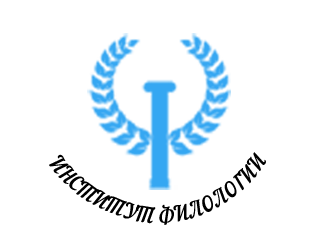 ИНФОРМАЦИОННОЕ ПИСЬМОУважаемые коллеги!25 марта 2022 года в 14.00 состоится Всероссийский (с международным участием) научный семинар «Феномен "последнего стихотворения"», организуемый кафедрой литературоведения и журналистики Елецкого государственного университета им. И.А. Бунина. Актуальность семинара обусловлена отсутствием должной научной традиции исследования феномена «последнего стихотворения», не вошедшего в жанровый кодификатор поэзии, не имеющего словарной прописки. В профессиональном обсуждении нуждается и само понятие «последнего стихотворения», содержательные контуры которого достаточно расплывчаты. Литературоведы сходятся лишь в том, что к его основным мотивам относится авторское предчувствие смерти. В поэтической же практике представлены разнообразные варианты «последнего стихотворения», ознакомление с которыми является основной задачей семинара. Семинар будет проводиться на платформе видеосвязи  Zoom. Подключение:   https://us02web.zoom.us/j/85703074539?pwd=RVppcENBdk8vUEtnMjVjZ2VTaUhMdz09Идентификатор конференции: 857 0307 4539Код доступа: 12345                                                                                                                             ОрганизаторыПриложение. Заявка участника1Фамилия, имя, отчество (полностью)2Ученая степень (при наличии)3Ученое звание / категория (при наличии)4Место работы (полное название учреждения)5Должность6Контактный телефон 7E-mail 8Для студентов и аспирантов – ФИО, научная степень, звание, должность научного руководителя (при наличии)9Тема доклада10Необходимость сертификата (да/нет)